Уважаемые коллеги!Департамент образования информирует о проведении управлением культуры мэрии города Ярославля городских конкурсных мероприятий, посвященных празднованию 1010-летия основания города Ярославля                           (далее – конкурсные мероприятия):- городской конкурс на создание песен, посвященных городу Ярославлю;- городской конкурс на лучшее стихотворение о Ярославле.Для принятия участия в указанных мероприятиях необходимо в период с 23 марта по 29 мая 2020 направить в адрес организационного комитета конкурсные материалы: (yarmetodkabinet@yandex.ru («Конкурс песен»); cdbomo@gmail.com («Конкурс стихов»). Просим разместить информацию о данных конкурсных мероприятиях на сайтах образовательных организаций, в том числе в социальных сетях информационно-коммуникационной сети «Интернет».Приложение: на 9 л. в 1 экз.Волхонская Алла Игоревна(4852) 400-870«Утверждаю»начальник управления культурымэрии города Ярославля___________О.В. Каюрова«__»___________2020 годПОЛОЖЕНИЕо проведении конкурса на создание песен, посвященных городу ЯрославлюОбщие положения1.1. Городской конкурс на создание песен, посвященных городу Ярославлю, (далее - конкурс) проводится в рамках подготовки к празднованию 1010-летия основания города Ярославля. 1.2. Учредителем конкурса является управление культуры мэрии города Ярославля.2. Цели и задачи конкурса2.1. Создание песен, раскрывающих тему любви к родному городу, прославляющих историю, достижения настоящего времени города Ярославля;2.2. Воспитание патриотических чувств, любви к своей малой Родине. 3. Участники конкурса	Принять участие в конкурсе может любой желающий без ограничений по возрасту и месту проживания.4. Руководство конкурса4.1.Непосредственное руководство конкурсом осуществляет организационный комитет (далее - оргкомитет) в составе работников управления культуры мэрии города Ярославля, а также сотрудников муниципальных учреждений культуры города Ярославля.5. Жюри конкурса5.1. Состав жюри формируется организационным комитетом конкурса. 5.2. Жюри конкурса возглавляет председатель.5.3. Каждый член жюри оценивает все поступившие на конкурс произведения.5.4. Члены жюри оценивают конкурсные произведения по десятибалльной системе в соответствии с критериями оценки.5.5. При оценке конкурсного произведения членам жюри имя авторов неизвестно.5.6. Жюри не рецензируют произведения, поступившие на конкурс, и в переписку с авторами не вступает.6. Требования к материалам, представленным на конкурс6.1. Участники конкурса предоставляют на конкурс законченное музыкальное произведение – песню объемом не более пяти куплетов с припевом.6.2. По содержанию и форме песня может быть лирической или патриотической; академической, эстрадной или бардовской и т.д.. 6.3. Автор самостоятельно определяет исполнителя музыкального произведения и самостоятельно организует аудио или видеозапись песни.6.4. На конкурс предоставляются песни о городе Ярославле, ранее нигде не звучавшие и не публиковавшиеся, написанные на русском языке.6.5. Предоставляя произведение на конкурс, участники тем самым подтверждают, что ознакомлены и согласны со всеми пунктами настоящего Положения, и дают свое согласие на передачу и обработку своих персональных данных организаторами конкурса с целью участия в конкурсе.6.6. Участники конкурса подтверждают и гарантируют, что обладают всеми авторскими правами на текстовые и музыкальные материалы, присланные на конкурс от их имени, и права третьих лиц не нарушены. В случае предъявления претензий к организатору конкурса в отношении неправомерного использования текстовых и музыкальных материалов, предоставленных участниками для участия в конкурсе, участники самостоятельно несут полную ответственность по указанным претензиям.6.7. Предоставленные материалы не редактируются и не возвращаются.7. Критерии оценки конкурсных работ7.1. Текст песни должен отвечать следующим требованиям:- соответствие тематике конкурса;- смысловая и композиционная целостность текста;- стилистическая и языковая грамотность;- ритмическая стройность стихотворения (размер, ритм, рифма, благозвучие);- художественность (мысль, чувство, переживание, выраженные через художественный образ).7.2. Музыкальный материал должен соответствовать следующим требованиям:- мелодическая выразительность.8. Сроки проведения конкурса8.1. Конкурс проводится с 23 марта по 1 июля 2020 года. 8.2. Направление песен на конкурс – с 23 марта до 29 мая 2020 года.8.3. Работа жюри конкурса – с 30 мая до 30 июня 2020 года8.4. Подведение итогов конкурса – 1 июля 2020 года9. Направление песен на конкурс 9.1. Для участия в конкурсе необходимо в период с 23 марта по 29 мая 2020 направить в организационный комитет 9.1.1. заявку на участие в конкурсе (форма заявки прилагается), 9.1.2. распечатанный поэтический текст и мелодию в нотном варианте,9.1.3. аудио или видеозапись песни.9.2.Адрес организационного комитета: г. Ярославль, пр. Ленина, д.24а., Дворец культуры им. А.М.Добрынина, каб. 217.  Контактный телефон: 8(4852) 73-34-64. Адрес электронной почты для документов в формате PDF: yarmetodkabinet@yandex.ru с пометкой «Конкурс песен».9.3. В заявке должны быть заполнены все графы. 9.4. Заявка должна быть подписана авторами (автором).9.5.Заявка на участие в Конкурсе рассматривается как принятие авторами всех условий настоящего положения и согласие на дальнейшую возможную публикацию и исполнение конкурсных произведений на безгонорарной основе. При этом за конкурсантами сохраняются исключительные авторские права на опубликованные произведения.10. Подведение итогов10.1. Жюри определяет 10 победителей конкурса. 10.2. Победителям конкурса вручаются дипломы и ценные призы. 10.3. Лучшие конкурсные работы войдут в музыкальный диск, посвященный 1010-летию основания города Ярославля.10.4. Участники, приславшие соответствующие всем требованиям работы, получают диплом за участие.10.5. Информацию о дате и времени вручения наград оргкомитет направит победителям и участникам конкурса через контактные данные, указанные в заявке.________________________Приложение Заявка на участие в конкурсе на создание песен, посвященных городу ЯрославлеНазвание песни: ______________________________________Автор (авторы) песни:3.Перечень прилагаемых к заявке конкурсных материалов:1.Текст песни – на ____ л.2.Ноты песни – на ____ л.3.Аудиозапись (видеозапись) песни С условиями конкурса ознакомлены и согласны. Как авторы выражаем согласие на запись песни для музыкального диска, посвященного 1010-летию основания города.Автор текста _____________________Автор музыки ______________________Исполнитель ______________________В соответствии с Федеральным законом Российской Федерации от 27.07.2006 N 152-ФЗ "О персональных данных" даю согласие организатору использовать мои персональные данные для составления списков участников конкурса. А также для опубликования списков на официальном портале мэрии города Ярославля, использования в печатных презентационных материалах.Подписи:Автор текста _____________________Автор музыки ______________________Исполнитель ______________________Дата подачи "___" __________ 2020 г.«Утверждаю»начальник управления культурымэрии города Ярославля___________О.В. Каюрова«__»___________2020 годПОЛОЖЕНИЕо проведении конкурса на лучшее стихотворение о городе Ярославле1. Общие положения1.1.   (далее - конкурс) проводится в рамках подготовки к празднованию 1010-летия основания города Ярославля. 1.2. Учредителем конкурса является управление культуры мэрии города Ярославля.2. Цель конкурсаКонкурс проводится с целью создания новых поэтических произведений, посвященных городу Ярославлю.3. Участники конкурса	Принять участие в конкурсе может любой желающий без ограничений по возрасту и месту проживания.4. Руководство конкурсаНепосредственное руководство конкурсом осуществляет организационный комитет (далее - оргкомитет) в составе работников управления культуры мэрии города Ярославля, а также сотрудников муниципальных учреждений культуры города Ярославля. 5. Жюри конкурса5.1. Состав жюри формируется организационным комитетом конкурса. 5.2. Жюри конкурса возглавляет председатель.5.3. Жюри не рецензирует текст поэтического произведения, поступившего на конкурс, и в переписку с автором не вступает.6. Требования к предоставляемым материалам6.1. Каждый участник может представить на конкурс не более 1 поэтического произведения собственного сочинения.6.2. Поэтическое произведение (стихотворение) должно быть написано на русском языке.6.3. Объем произведения: от 4 до 40 стихотворных строк.6.4. Поэтические произведения, поступившие на конкурс, не рецензируются и не возвращаются.6.5. Предоставляя поэтическое произведение на конкурс, участник тем самым подтверждает, что ознакомлен с настоящим положением, согласен со всеми его пунктами и дает свое согласие на передачу и обработку своих персональных данных организаторам конкурса с целью участия в конкурсе.6.6. Участник конкурса подтверждает и гарантирует, что обладает всеми авторскими правами на поэтическое произведение, присланное на конкурс от его имени, и права третьих лиц не нарушены. В случае предъявления претензий к организатору конкурса в отношении неправомерного использования поэтического произведения, предоставленного участником для участия в конкурсе, участник самостоятельно несет полную ответственность по указанным претензиям.7. Критерии оценки конкурсных работ7.1. Каждый член жюри оценивает все поступившие на конкурс поэтические произведения.7.2. При оценке поэтического произведения членам жюри имя автора работы неизвестно.	7.3. Члены жюри оценивает поэтические произведения по десятибалльной системе в соответствии с критериями оценки:- соответствие тематике конкурса;- смысловая и композиционная целостность стихотворения;- стилистическая и языковая грамотность;- ритмическая стройность стихотворения (размер, ритм, рифма, благозвучие);- художественность (мысль, чувство, переживание, выраженные через художественный образ).	7.4. Авторы работ, набравших наибольшее количество баллов, становятся победителями конкурса.8. Сроки проведения конкурса8.1. Конкурс проводится с 12 марта по 10 июня 2020 года. 8.2. Направление заявок и стихов на конкурс – с 12 марта до 15 мая 2020 года.8.3. Работа жюри конкурса – с 16 мая до 9 июня 2020 года8.4. Подведение итогов конкурса – 10 июня 2020 года9. Направление заявок и стихов на конкурс 9.1. Для участия в Конкурсе необходимо в период с 12 марта по 15 мая 2020 направить на бумажном или электронном носителе в формате PDF в организационный комитет- заявку на участие в конкурсе (форма заявки прилагается), - конкурсную работу (стихотворение).9.2.Адрес организационного комитета: г. Ярославль, ул. Труфанова, д. 17 корпус 2, Центральная городская детская библиотека им. Ярослава Мудрого.Адрес электронной почты для документов в формате PDF: cdbomo@gmail.com с пометкой «Конкурс стихов».Контактный телефон: 8(4852) 51-14-80.9.3. В заявке должны быть заполнены все графы. 9.4. Заявка должна быть подписана автором.9.5.Заявка на участие в Конкурсе рассматривается как принятие автором всех условий настоящего положения и согласие на дальнейшую возможную публикацию конкурсных произведений на безгонорарной основе. При этом за конкурсантом сохраняются исключительные авторские права на опубликованные произведения.9. Подведение итогов9.1. Жюри определяет 10 победителей конкурса. 9.2. Победителям конкурса вручаются дипломы и ценные призы. 9.3. Лучшие конкурсные работы войдут в сборник, посвященный 1010-летию основания города Ярославля.9.4. Участники, приславшие соответствующие всем требованиям работы, получают диплом за участие.9.5. Информацию о дате и времени вручения наград оргкомитет направит победителям и участникам конкурса через контактные данные, указанные в заявке.________________________Приложение Заявкана участие в конкурсе на лучшее стихотворение о городе Ярославле,посвященного 1010-летию основания города1.	Фамилия, имя, отчество участника конкурса (полностью)	2.	Адрес места жительства	3	Контактный телефон	4.	Электронный адрес	5.	Краткая биографическая справка об авторе и его творческой деятельности	6.	Стихотворение (не более 40 строк)	С условиями конкурса ознакомлен и согласен. Как автор выражаю согласие на опубликование стихотворения.В соответствии с Федеральным законом Российской Федерации от 27.07.2006 N 152-ФЗ "О персональных данных" даю согласие организатору использовать мои персональные данные для составления списков участников конкурса. А также для опубликования списков на официальном портале мэрии города Ярославля, использования в печатных презентационных материалах.Дата подачи "___" __________ 2020 г. Подпись _______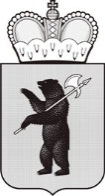 ДЕПАРТАМЕНТ ОБРАЗОВАНИЯЯРОСЛАВСКОЙ ОБЛАСТИСоветская ул., д. . Ярославль, 150000Телефон (4852) 40-18-95Факс (4852) 72-83-81e-mail: dobr@yarregion.ruhttp://yarregion.ru/depts/dobrОКПО 00097608, ОГРН 1027600681195,ИНН / КПП 7604037302 / 760401001__________________№______________На №           от           Руководителям органов местного самоуправления, осуществляющих управление в сфере образованияО проведении конкурсных мероприятийИ.В. ЛободаАвтор текстаАвтор музыкиИсполнитель1.Фамилия, имя, отчество (полностью)2.Адрес места жительства 3Контактный телефон4.Электронный адрес5.Краткая биографическая справка об авторах и их творческой деятельности